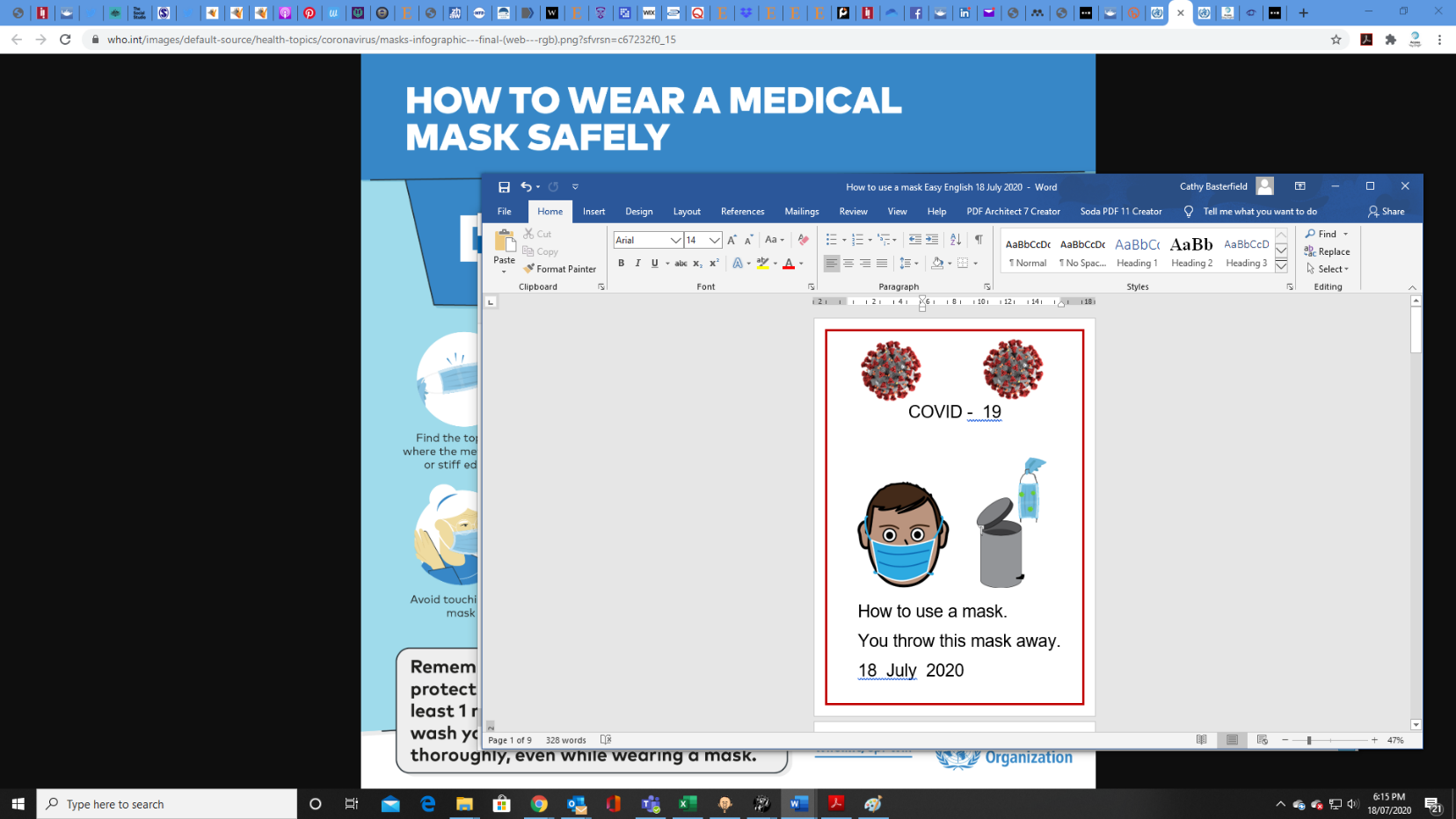 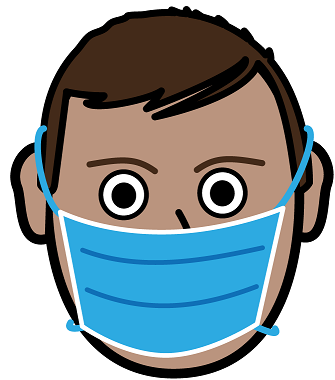 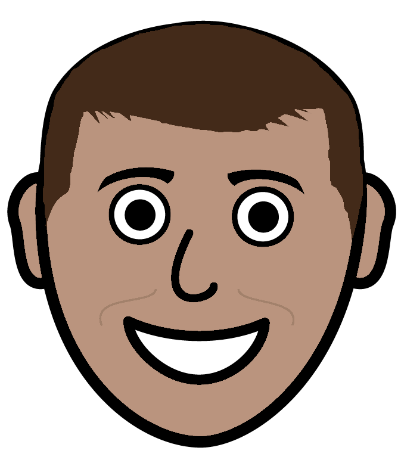 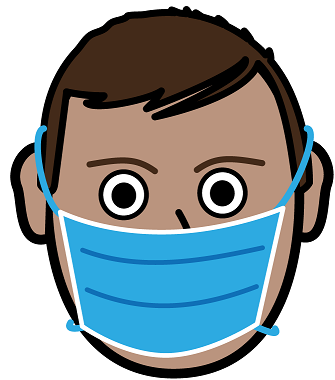 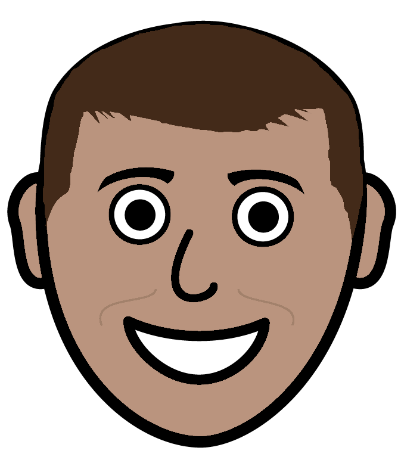 Read the fact sheetHow to put on a mask 								How to put on a mask		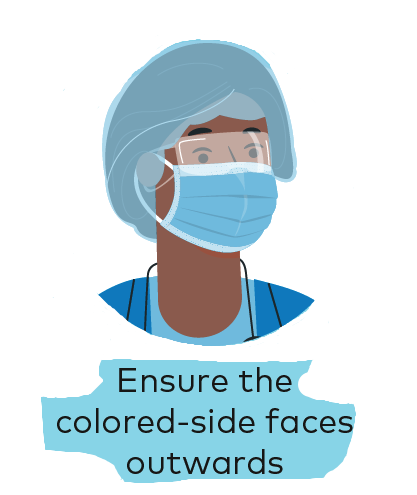 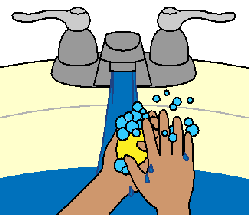      							2.    							3. 								4. 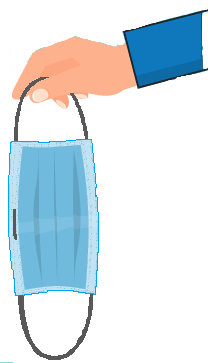 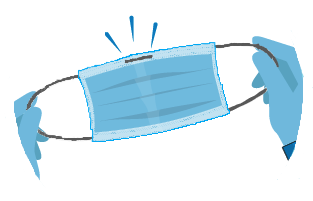 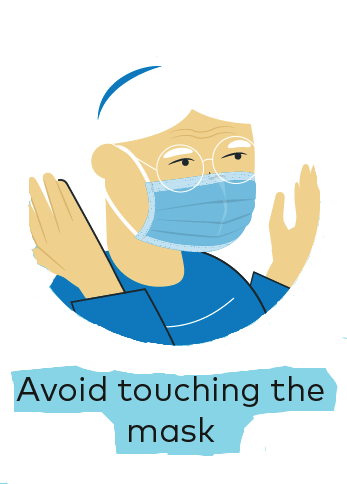 5.    							6. 								7. 								8. 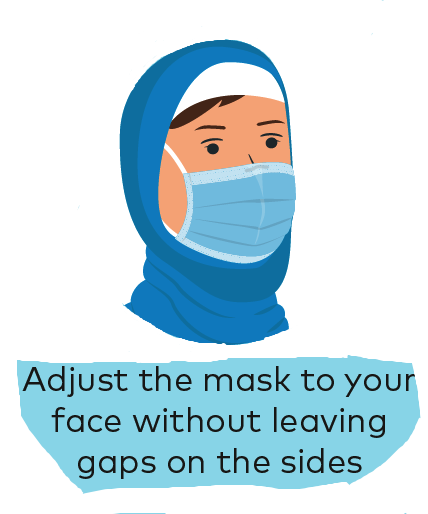 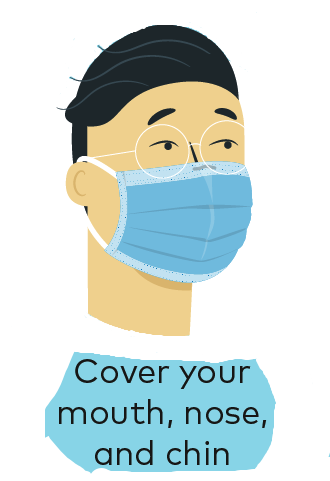 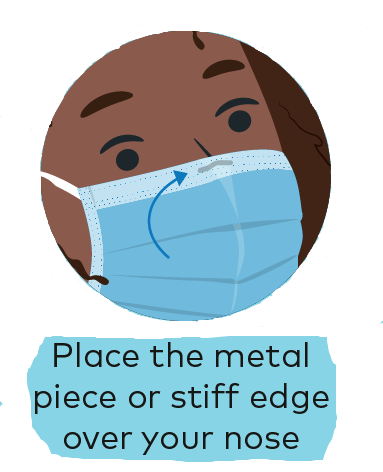 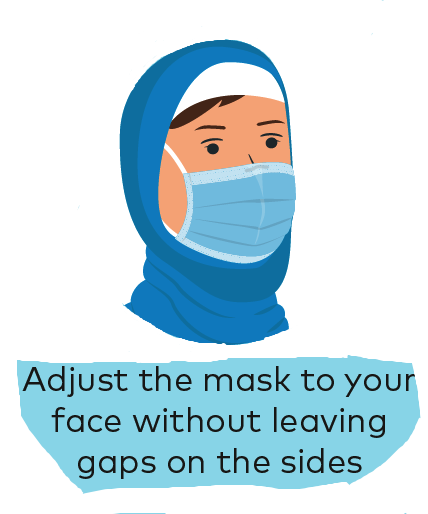 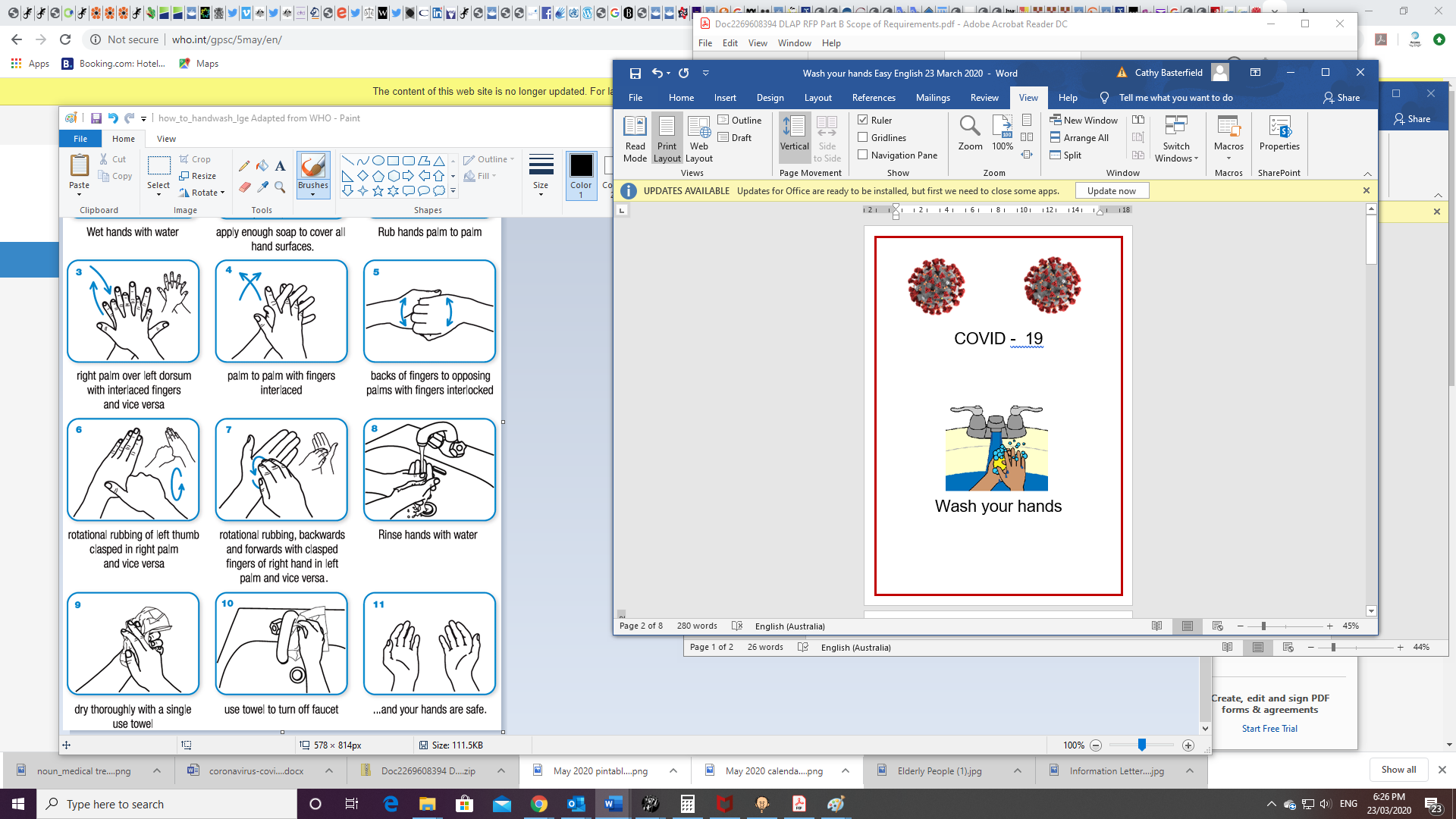 How to take off a mask 							Read the fact sheetWash your hands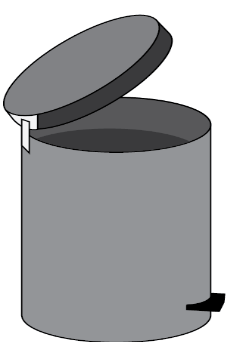 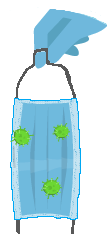 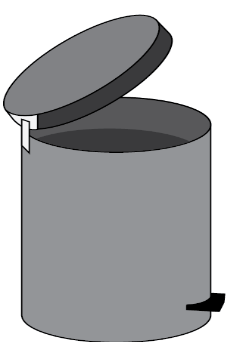 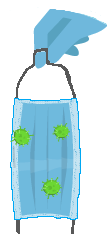 1. 							2. 								3. 								4. 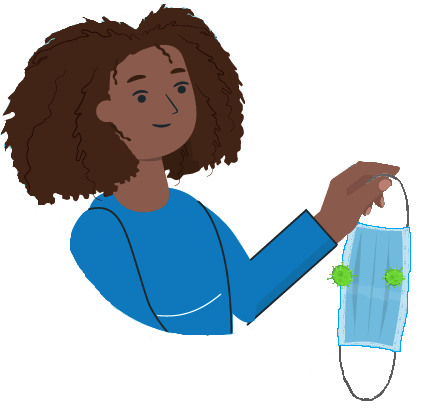 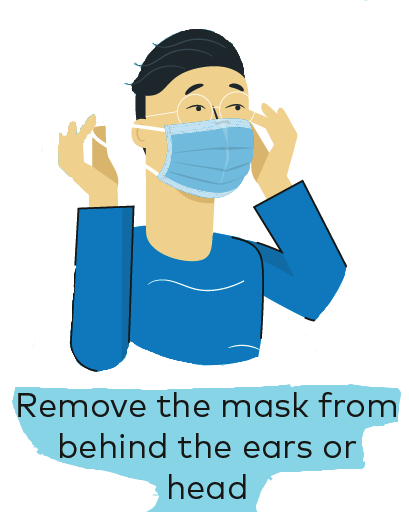 